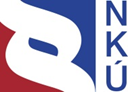 Kontrolní závěr z kontrolní akce15/30Majetek a peněžní prostředky státu, se kterými je příslušná hospodařit příspěvková organizace Zařízení služeb pro Ministerstvo vnitra Kontrolní akce byla zařazena do plánu kontrolní činnosti Nejvyššího kontrolního úřadu (dále jen „NKÚ“) na rok 2015 pod číslem 15/30. Kontrolní akci řídil a kontrolní závěr vypracoval člen NKÚ Ing. Daniel Reisiegel, MPA.Cílem kontroly bylo prověřit hospodaření s majetkem a peněžními prostředky státu, se kterými je příslušná hospodařit příspěvková organizace Zařízení služeb pro Ministerstvo vnitra.Kontrolováno bylo období let 2013 až 2015, v případě věcných souvislostí i období předcházející. Kontrola byla prováděna u kontrolované osoby od srpna 2015 do února 2016.Kontrolovaná osoba: Zařízení služeb pro Ministerstvo vnitra, Praha.Námitky proti kontrolnímu protokolu, které podala kontrolovaná osoba, vypořádal vedoucí skupiny kontrolujících rozhodnutím o námitkách. Odvolání kontrolované osoby proti rozhodnutí o námitkách bylo vypořádáno usnesením Kolegia NKÚ.Kolegium NKÚ   na svém VIII. jednání, které se konalo dne 30. května 2016,schválilo   usnesením č. 10/VIII/2016kontrolní závěr   v tomto znění:I. Informace k předmětu kontrolyZařízení služeb pro Ministerstvo vnitra (dále také „ZSMV“) je státní příspěvková organizace zřízená Ministerstvem vnitra ke dni 1. 1. 1998 na základě zřizovací listiny ze dne 8. 12. 1997.ZSMV je účetní jednotkou ve smyslu zákona o účetnictví, hospodaří s majetkem státu v souladu se zákonem o majetku státu a rozpočtovými pravidly. Organizace byla zřízena pro poskytování a zabezpečování komplexních služeb Ministerstvu vnitra (dále také „MV“) jako ústřednímu orgánu státní správy. Rozsah působnosti organizace je vymezen zřizovací listinou ve znění pozdějších dodatků. Hlavním předmětem činnosti ZSMV je zabezpečování funkcí a úkolů dle potřeb a požadavků Ministerstva vnitra, Policie České republiky a ostatních organizačních součástí resortu Ministerstva vnitra ve velmi široké škále působnosti, zejména zabezpečování oprav, pronájmu a udržování majetku státu a zajišťování ubytovacích kapacit a prostor pro školení zaměstnanců resortu MV. Statutárním orgánem ZSMV je generální ředitel, kterého jmenuje a odvolává ministr vnitra. ZSMV zaměstnávalo v kontrolovaném období let 2013 až 2015 průměrně 1 000 zaměstnanců.Hodnota kontrolovaného majetku činila celkem 1 192 448 tis. Kč a objem kontrolovaných peněžních prostředků činil 76 207 tis. Kč.Přehled vybraných položek rozvahy zachycujících v zůstatkových cenách hodnoty majetku státu, se kterým bylo ZSMV příslušné hospodařit ke konci roku 2013, 2014 a 2015, je uveden v následující tabulce.Tabulka č. 1 – Přehled aktiv ZSMV (netto)	 (v Kč)Zdroj: účetní závěrky ZSMV sestavené k 31. 12. 2013, 2014 a 2015.Pozn.: DNM – dlouhodobý nehmotný majetek; DHM – dlouhodobý hmotný majetek.Přehled nákladů, výnosů a výsledků hospodaření ZSMV v letech 2013, 2014 a 2015 je uveden v následující tabulce.Tabulka č. 2 – Náklady, výnosy a výsledky hospodaření ZSMV 	(v Kč)Zdroj: účetní závěrky ZSMV sestavené k 31. 12. 2013, 2014 a 2015.Pozn.: VH – výsledek hospodaření.Pozn.:	Právní předpisy uvedené v tomto kontrolním závěru jsou aplikovány ve znění účinném pro kontrolované období. II. Shrnutí a vyhodnocení skutečností zjištěných při kontroleZSMV poskytovalo bezúplatně své služby (užívání dopravních prostředků a jejich opravy) organizačním složkám státu v resortu MV. Zákon o rozpočtových pravidlech však neumožňuje, aby státní příspěvková organizace poskytovala bezúplatná plnění jiným subjektům než svému zřizovateli. ZSMV poskytlo na základě smlouvy bezúplatné užívání nemovitého majetku a dopravních prostředků státnímu podniku v resortu MV, který se zabývá podnikáním, což zákon o majetku státu2 neumožňuje.ZSMV poskytovalo některým zaměstnancům bezúplatně služební vozidla k soukromým účelům, přestože to zákon o majetku státu neumožňuje.ZSMV v rozporu se zákonem o veřejných zakázkách zadalo veřejnou zakázku na bourací práce objektu garáží v areálu Veleslavín přímo jednomu uchazeči prostřednictvím jednacího řízení bez uveřejnění. Pro přímé zadání veřejné zakázky však nebyl zákonný důvod, neboť ZSMV objekt dlouhodobě užívalo a jeho stav mu byl znám. K havarijnímu stavu objektu garáží ZSMV přispělo mj. tím, že neprovádělo řádně údržbu objektu, což vyústilo v jeho částečnou demolici. ZSMV tak mělo dostatek času k zadání veřejné zakázky v otevřeném řízení.ZSMV neoprávněně dělilo veřejné zakázky na praní prádla a právní služby. Tímto postupem omezilo v rozporu se zákonem přístup k veřejným zakázkám většímu počtu dodavatelů, kteří mohli podat nabídky.ZSMV nestanovovalo v zadávacích podmínkách veřejných zakázek na externí opravy dopravních prostředků, resp. na dodávky náhradních dílů pro ně, požadavky na nabídkovou cenu tak, aby byla porovnatelná (např. hodinová sazba, ceny konkrétních typových náhradních dílů). ZSMV tak vybíralo dodavatele na základě celkové nabízené ceny dodávky bez vazby na nabízená plnění.ZSMV v oblasti správy pohledávek v některých případech nepožadovalo od dlužníků úroky z prodlení z dlužné částky, úkony směřující k vymožení dlužných částek provádělo se značným časovým odstupem a v uzavřených dohodách o výkonu exekuční činnosti sjednalo nevýhodně pro stát vyplacení dlužných částek až po jejich celkovém vymožení.ZSMV provádělo servisní prohlídky a opravy dopravních prostředků, jejichž průměrná doba trvání byla neúměrně dlouhá (v kontrolovaném období činila přes deset dní). ZSMV využívalo nedostatečně ubytovací kapacity rekreačních zařízení. Ubytovací kapacita rekreačních zařízení ZSMV byla v letech 2013 až 2015 využívána v průměru z 31 %, z toho v rámci hlavní činnosti ze 14 %.III. Podrobné informace ke zjištěným skutečnostemNeoprávněné bezúplatné poskytování služeb organizačním složkám státu v resortu MVZSMV evidovalo v majetku dopravní prostředky, které byly v užívání organizačních složek státu v resortu MV. Náklady související s užíváním těchto dopravních prostředků (s výjimkou spotřeby pohonných hmot) hradilo ZSMV, šlo např. o náklady na zákonné a havarijní pojištění, servisní prohlídky, výměny pneumatik, opravy, poplatky za užívání autorádia, kontrolu emisí apod. Přehled o výši nákladů souvisejících s užíváním dopravních prostředků organizačními složkami státu v resortu MV v kontrolovaném období uvádí následující tabulka.Tabulka č. 3: – Přehled o výši nákladů ZSMV v souvislosti s užíváním dopravních prostředků ZSMV jinými organizačními složkami státu v resortu MV	(v Kč)Zdroj: ZSMV – vnitřní evidence autoprovozu.*	Bez nákladů na odpisy dopravních prostředků.V uzavřených smlouvách o výpůjčkách dopravních prostředků mezi ZSMV a organizačními složkami státu v resortu MV se mj. uvádí, že veškeré náklady související s užíváním dopravních prostředků mají být zpětně čtvrtletně vyhodnocovány a předány k provedení rozpočtového opatření. Kompenzace takto vyhodnocených nákladů probíhá prostřednictvím rozpočtových opatření, která provádí MV jako zřizovatel ZSMV a kterými je navyšován příspěvek na provoz ZSMV. MV však účastníkem uvedených smluvních vztahů není.V kontrolovaném období let 2013 až 2015 činily náklady ZSMV související s užíváním dopravních prostředků organizačními složkami státu v působnosti MV celkem 16 793 tis. Kč.ZSMV realizovalo i u nákladů souvisejících s opravami a udržováním cizích dopravních prostředků obdobný způsob jejich kompenzace jako v případě nákladů souvisejících s užíváním dopravních prostředků organizačními složkami státu v působnosti MV.Přehled o výši „nerealizovaných výnosů“ souvisejících s opravami cizích dopravních prostředků dle vybraných organizačních složek resortu MV v kontrolovaném období uvádí následující tabulka.Tabulka č. 4 – Přehled „nerealizovaných výnosů“ souvisejících s opravami cizích vozidel	(v Kč)Zdroj: informace ZSMV.V kontrolovaném období let 2013 až 2015 činily „nerealizované výnosy“ ZSMV související s opravami cizích dopravních prostředků vybraných organizačních složek státu v působnosti resortu MV celkem 144 555 tis. Kč.Služby autoopravny byly v kontrolovaném období prováděny podle pravidel sjednaných mezi ZSMV a útvary Policie ČR. V kontrolovaných dokumentech bylo uvedeno, že ZSMV a uvedené útvary Policie si vzájemně nefakturují, a tedy ani nehradí poskytnuté služby ani materiál. ZSMV mělo v kontrolovaném období rovněž uzavřené smlouvy o spolupráci na úseku opravárenství a servisních služeb s dalšími organizačními složkami státu v působnosti MV. Z těchto smluv vyplývá, že náklady související s opravami a udržováním dopravních prostředků byly kompenzovány na základě čtvrtletního vyúčtování poskytovaných služeb, a to formou rozpočtového opatření, které provádělo MV jako zřizovatel ZSMV a kterým byl navyšován příspěvek na provoz ZSMV. Ve většině případů se jednalo pouze o kompenzaci nákladů na materiál v jeho pořizovacích cenách. MV však uvedené dopravní prostředky neužívalo a nebylo ani účastníkem smluvních vztahů upravujících podmínky oprav a udržování cizích dopravních prostředků a podmínky užívání zapůjčených dopravních prostředků. MV proto nemohlo disponovat dostatečnými informacemi o kvalitě a hospodárnosti poskytovaných plnění.ZSMV tedy poskytuje v rámci svého předmětu činnosti bezúplatně služby autoopravny a poskytuje bezúplatně k užívání dopravní prostředky včetně služeb spojených s tímto užíváním organizačním složkám státu v resortu MV.Uvedený postup bezúplatného poskytování služeb ZSMV ostatním organizačním složkám státu v resortu MV, které nejsou zřizovatelem ZSMV, je v rozporu s rozpočtovými pravidly. Takto nastavený systém kompenzace nákladů souvisejících s poskytovaným plněním nevytváří podmínky pro hospodárné využití peněžních prostředků státu, neboť uživatelé služeb bez přímého výdeje peněžních prostředků za tyto služby nejsou vázáni povinností plnění určených úkolů nejhospodárnějším způsobem, včetně povinnosti dodržování rozpočtové kázně, která je vázána na výdej peněžních prostředků.Neoprávněné sjednání bezúplatného užívání nemovitého majetku a dopravních prostředků státním podnikem v resortu MVZSMV uzavřelo dne 31. 5. 2013 se státním podnikem v resortu MV smlouvu o výpůjčce nebytových prostor a pozemku. Jednalo se o nebytové prostory, související pozemky, garážová stání a parkovací místa.Ve smlouvě bylo uvedeno, že předmět výpůjčky bude bezúplatně užíván výlučně k zajištění výkonu státní správy a že vypůjčitel je povinen hradit pouze provozní náklady související s užíváním předmětu výpůjčky.ZSMV evidovalo v majetku dopravní prostředky, které byly v užívání státního podniku v resortu MV. Z uzavřené smlouvy ve znění jejího dodatku vyplývá, že státní podnik užívá dopravní prostředky ZSMV a hradí pouze náklady spojené s opravami a pojištěním těchto vozidel, avšak součástí smlouvy není cena za samotné užívání dopravních prostředků. Výše nákladů na provoz dopravních prostředků užívaných státním podnikem v kontrolovaném období činila celkem 405 tis. Kč.ZSMV porušilo zákon o majetku státu, když sjednalo bezúplatné užívání nemovitého majetku a dopravních prostředků státním podnikem v resortu MV, přestože státní podnik je osobou zabývající se podnikáním. ZSMV současně nedodrželo jednu ze základních povinností při hospodaření s majetkem státu, neboť si nepočínalo tak, aby neodůvodněně nesnížilo výnos z majetku, se kterým hospodaří. Vzhledem k výši nájemného za užívání nebytových prostor, které ZSMV pronajímalo ve stejném objektu, mohl výnos z nebytových prostor za období účinnosti výše uvedené smlouvy o výpůjčce, tedy za období od 1. 6. 2013 do konce roku 2015, dosáhnout výše minimálně 7 816 tis. Kč.Neoprávněné bezúplatné užívání služebních dopravních prostředků pro soukromé účelyV kontrolovaném období let 2013 až 2015 bylo poskytováno čtyřem zaměstnancům ZSMV pět vozidel k užívání i pro soukromé účely. Tato vozidla ve sledovaném období ujela celkem 75 732 km, z toho pro soukromé účely zaměstnanců celkem 12 456 km, tj. 16,45 % z celkově ujetých kilometrů.  Uvedené dopravní prostředky nelze považovat za dočasně nepotřebný majetek, neboť jsou trvale využívány k plnění úkolů organizace. Jejich ponecháním do užívání zaměstnanců nebylo dosaženo účelnějšího nebo hospodárnějšího využití věci při zachování hlavního účelu, ke kterému příspěvkové organizaci slouží, neboť se zaměstnanci nepodíleli na úhradě nákladů spojených s provozem vozidel, hradili pouze náklady na pohonné hmoty.ZSMV některým svým zaměstnancům umožnilo užívat bezúplatně služební vozidla k soukromým účelům, přestože takový postup je v rozporu se zákonem o majetku státu.Zanedbání péče o objekt garáží a neoprávněné přímé zadání zakázky na jeho částečnou demoliciZSMV si v průběhu let 2012 až 2013 na základě zhoršujícího se stavu objektu garáží v areálu Veleslavín nechalo vypracovat odborné posudky jeho stavu. Z dokumentů předložených ke kontrole vyplynulo, že havarijní stav objektu byl mj. způsoben dlouhodobě nedostatečnou údržbou. Do objektu zatékalo, což vedlo ke korozi výztuží konstrukce objektu, jejichž obetonování bylo porušeno nebo zcela chybělo. ZSMV tedy neprovádělo dostatečně údržbu objektu garáží, a neplnilo tak jednu ze základních povinností při hospodaření s majetkem státu.ZSMV na základě odborných posudků rozhodlo o odstranění objektu garáží. Následně zadalo veřejnou zakázku Zabezpečení bouracích prací objektu garáží v areálu automobilových opraven Veleslavín, Praha 6, José Martího 385. Tato zakázka byla zadána v jednacím řízení bez uveřejnění přímo jednomu zájemci. ZSMV odůvodnilo přímé zadání veřejné zakázky tím, že šlo o krajně naléhavý případ řešení havarijního stavu objektu, který zadavatel svým jednáním nezpůsobil a ani nemohl předvídat, a že z časových důvodů nebylo možné zadat veřejnou zakázku v jiném druhu zadávacího řízení. ZSMV uzavřelo s vybraným zájemcem smlouvu, která stanovila cenu v celkové výši 50 790 tis. Kč. NKÚ na základě prověřených skutečností neshledal k přímému zadání veřejné zakázky zákonný důvod11, neboť ZSMV objekt dlouhodobě užívalo, jeho stav mu tedy byl známý, a havarijní stav objektu garáží byl mj. způsoben dlouhodobě nedostatečnou údržbou. ZSMV tak mělo dostatek času k zadání veřejné zakázky v otevřeném řízení vzhledem k předpokládané hodnotě zakázky. ZSMV svým postupem mohlo ovlivnit výběr nejvhodnější nabídky, neboť přímé zadání veřejné zakázky neumožnilo předložit nabídku více uchazečům, což by mohlo vést k nižší nabídkové ceně.Dále NKÚ zjistil, že ZSMV při zahájení odstraňování stavby nepostupovalo v souladu se stavebním zákonem, neboť neohlásilo stavebnímu úřadu záměr odstranit stavbu. Záměr odstranit stavbu garáží v areálu automobilových opraven Veleslavín ohlásilo ZSMV stavebnímu úřadu až 27 dní po zahájení odstraňování stavby.Neoprávněné dělení veřejných zakázek a nedostatky v zadávání veřejných zakázekMezi hlavní činnosti ZSMV patří čištění textilu. Náklady na službu praní prádla činily v letech 2013 až 2015 celkem 11 646 tis. Kč. ZSMV při zadávání veřejných zakázek na praní a chemické čištění prádla nezohledňovalo skutečnost, že službu praní a chemické čištění prádla pro potřeby resortu MV poskytuje dlouhodobě na území celé České republiky. Při stanovení výše předpokládané hodnoty veřejné zakázky mělo ZSMV vycházet z celkových nákladů za službu praní prádla na celém území, kde tuto službu zajišťuje, a zároveň zohlednit trvalost zajišťování této služby. Celkové náklady na právní služby v kontrolovaném období let 2013 až 2015 činily 3 437 tis. Kč. Kontrola NKÚ prověřila způsob výběru nejvýznamnějšího dodavatele právních služeb.ZSMV v červenci roku 2014 zadalo veřejnou zakázku malého rozsahu na právní služby. Na základě této veřejné zakázky uzavřelo ZSMV s vybraným dodavatelem právních služeb smlouvu na dobu dvou let nebo do vyčerpání finančního limitu 1 650 tis. Kč bez DPH. Náklady na právní služby na základě této smlouvy již v červnu 2015 činily 1 528 tis. Kč bez DPH.Následně v červenci 2015 zadalo ZSMV další veřejnou zakázku malého rozsahu na právní služby. Na základě uvedené veřejné zakázky uzavřelo s tímtéž dodavatelem právních služeb jako v případě předcházející veřejné zakázky smlouvu s platností na jeden rok nebo do vyčerpání finančního limitu 1 718 tis. Kč bez DPH.Z uzavřených smluv a výkazů úkonů, které jsou přílohou jednotlivých faktur, vyplývá, že předmětem obou smluvních vztahů s tímtéž dodavatelem bylo zajištění právních služeb ve věci odstoupení od nájemní smlouvy týkající se lázeňských komplexů. Veřejná zakázka zadaná v roce 2015 tak měla zajistit pokračování právních služeb, které byly předmětem již předchozí veřejné zakázky. Na tuto druhou veřejnou zakázku nelze tedy pohlížet jako na samostatnou veřejnou zakázku. ZSMV dále také přizpůsobilo délku trvání smlouvy u zakázky z roku 2015 na jeden rok nebo do vyčerpání finančního limitu tak, aby finanční limit odpovídal veřejné zakázce malého rozsahu. ZSMV však nemohlo v době vypsání veřejné zakázky důvodně očekávat, že řešené právní kauzy budou během jednoho roku vyřešeny a ZSMV již nadále nebude potřebovat externí právní služby v těchto věcech. Navíc se časovým rozdělením uvedené zakázky ZSMV vystavilo riziku změny právního zástupce v předmětných právních sporech na základě výsledků výběrových řízení. Ze součtu nákladů vynaložených na právní služby dle smlouvy uzavřené na základě první veřejné zakázky a předpokládané hodnoty u druhé veřejné zakázky je zřejmé, že se nejedná o veřejnou zakázku malého rozsahu.ZSMV v případech veřejných zakázek na praní prádla a právní služby nedodrželo postup stanovený zákonem o veřejných zakázkách, když rozdělilo předměty veřejných zakázek, čímž došlo ke snížení předpokládaných hodnot veřejných zakázek pod limity stanovené tímto zákonem. Pokud by ZSMV postupovalo v souladu se zákonem o veřejných zakázkách, vytvořilo by podmínky pro podání a hodnocení nabídek více uchazečů, což mohlo vést k výběru vhodnější nabídky. NKÚ zkontroloval rovněž postup při zadávání a vyhodnocení u pěti veřejných zakázek na dodavatelské zajištění oprav konkrétních typů dopravních prostředků, popř. i na dodávky náhradních dílů pro tyto dopravní prostředky. Všechny veřejné zakázky byly realizovány jako zakázky malého rozsahu. U tří kontrolovaných veřejných zakázek ZSMV žádným konkrétním způsobem nestanovilo v zadávacích podmínkách, z čeho má sestávat nabídková cena. Nabídkové ceny uchazečů, které byly předmětem hodnocení nabídek, nesestávaly z žádných konkrétních cen, které by byly porovnatelné (např. hodinových sazeb prací, cen náhradních dílů apod.), a neměly tak žádnou vypovídací schopnost. ZSMV vybíralo dodavatele na základě celkové nabízené ceny dodávky bez vazby na nabízená plnění. Na základě takto stanovených nabídkových cen nebylo ZSMV schopno zajistit výběr nejvhodnějšího dodavatele. Vzhledem k výskytu více takto nedostatečně zadaných a vyhodnocených veřejných zakázek se zjevně jedná o systematicky se opakující nedostatek v oblasti zadávání veřejných zakázek malého rozsahu.Nedostatečná správa pohledávek V případě osmi z dvanácti kontrolovaných pohledávek ZSMV nepostupovalo v souladu se zákonem o majetku státu, neboť u těchto splatných pohledávek nepožadovalo od dlužníků úroky z prodlení z dlužné částky. ZSMV sice na vydaných fakturách – daňových dokladech, jimiž účtovalo náklady za odtah a střežení parkoviště – uvedlo klauzuli o své povinnosti požadovat u splatných pohledávek úroky z prodlení, ale uvedeným zákonem uloženou povinnost neplnilo.Ze spisů dlužníků podrobených kontrole bylo zjištěno, že ZSMV některé úkony směřující k vymožení dlužných částek provádělo se značným časovým odstupem. Např. návrh na exekuční příkaz k vymožení pohledávky ve výši 90 tis. Kč ZSMV vyhotovilo až 1 241 dnů po nabytí právní moci platebního rozkazu. ZSMV v dohodách o výkonu exekuční činnosti a další činnosti podle exekučního řádu uzavřených se soudním exekutorem sjednalo vyplacení peněžitého plnění na vymáhané povinnosti až po obdržení celého plnění z každého jednotlivého exekučního příkazu a příkazu k náhradě nákladů exekuce, přestože exekuční řád stanoví povinnost exekutora vyplatit oprávněnému vymožené částečné plnění do 30 dnů, pokud se nedohodnou jinak. Uvedený postup může vést k riziku, že v případech, kdy jejich nevýznamná část nebude vymožena, ZSMV nebude disponovat značným podílem částečně vymožených pohledávek, které by jinak mohlo efektivně využívat k výkonu stanovených činností. Ke dni 15. 8. 2015 vyčíslil soudní exekutor k jednotlivým exekučním případům uhrazené částky, jako částečná peněžitá plnění na vymáhané povinnosti, v celkové výši 463 tis. Kč. ZSMV tak v případě vymáhání dlužných částek a v případě dohod o vyplácení exekutorem vymožených částek nepostupovalo v souladu se zákonem o majetku státu, neboť nevyužívalo důsledně všechny právní prostředky při uplatňování a hájení práv státu, a neplnilo tak základní povinnost stanovenou pro hospodaření s majetkem státu.V případě šesti kontrolovaných pohledávek v souhrnné výši 374 tis. Kč ZSMV nepostupovalo v souladu se zákonem o účetnictví, když o těchto pohledávkách neúčtovalo do období, se kterým časově a věcně souvisely, a v důsledku toho nebylo účetnictví ZSMV úplné.Systém správy pohledávek ZSMV vykazoval vysoké množství nedostatků, a nebyl tak zcela funkční.Doba oprav a udržování cizích dopravních prostředkůNKÚ prověřil dobu trvání oprav v autoopravnách ZSMV, a to na vzorku veškerých dopravních prostředků opravovaných v letech 2013 až 2015, jejichž oprava byla provedena v rámci hlavní činnosti a byla ukončena do 8. 1. 2016. Jednalo se o 30 884 oprav realizovaných na 4 065 dopravních prostředcích. Na jeden dopravní prostředek tak v tomto období připadalo průměrně 7,6 opravy. V rámci jednoho roku se jednalo v průměru o 2,53 opravy na dopravní prostředek. Průměrnou dobu trvání jednotlivých druhů oprav v letech 2013 až 2015 zobrazuje tabulka č. 5.Tabulka č. 5 – Průměrná doba oprav v letech 2013 až 2015 v hlavní činnostiZdroj: databáze ZSMV o opravách vozidel v letech 2013 až 2015.*	Jedná se o vážený průměr.Pozn.: Souhrnné zakázky – jedná se o opravy vozidel do tří hodin vykazované práce a do ceny materiálu 5 tis. Kč (vyjma výměn pneumatik a akumulátorů) realizované bez písemné objednávky a vykazované souhrnnými pracovními výkazy.Do pěti dnů včetně bylo v autoopravnách ZSMV provedeno 61,54 % veškerých druhů oprav, v případě nehod pouze 11,74 %. Více než 30 dnů trvalo provedení 9,40 % veškerých druhů oprav, v případě nehod 43,50 %. Čtyři opravy dopravních prostředků trvaly více než 1 rok, v jednom případě trvala oprava 642 dnů.Neefektivní využití ubytovací kapacity rekreačních zařízeníV rámci kontroly užívání nemovitého majetku ZSMV se NKÚ zabýval také využitím rekreačních zařízení, se kterými je ZSMV příslušné hospodařit. Rekreační zařízení slouží ZSMV k výkonu svěřené činnosti v oblasti ubytovacích služeb.V kontrolovaném období let 2013 až 2015 ZSMV užívalo k plnění svých úkolů celkem osm rekreačních zařízení s celkovou ubytovací kapacitou 827 lůžek. V roce 2015 ZSMV uzavřelo nejméně využívané rekreační zařízení areálu Eden v Herlíkovicích a snížilo tím celkovou ubytovací kapacitu o 353 lůžek, tj. o necelých 43 % z celkové ubytovací kapacity. Přehled o využití jednotlivých rekreačních zařízení ZSMV v letech 2013 až 2015 poskytuje tabulka č. 6.Tabulka č. 6 – Využití kapacity rekreačních zařízení ZSMV Zdroj: údaje ZSMV o využité kapacitě rekreačních zařízení.Pozn.: O – obsazenost, HČ – hlavní činnost, JČ – jiná činnost.*	Maximální kapacita měřená počtem lůžek (údaj za lomítkem představuje kapacitu v roce 2015).ZSMV se využitím rekreačních zařízení zabývalo, v roce 2012 schválilo MV projekt efektivního využití školicích a ubytovacích kapacit předložený ZSMV. V návaznosti na schválený projekt předložilo ZSMV v roce 2013 návrh II. fáze koncepce optimalizace využití školicích a ubytovacích kapacit Divize ubytovacích služeb ZSMV. V roce 2014 vypracovalo ZSMV ekonomicko-právní analýzu lázeňských domů. Na obsazenost rekreačních zařízení ZSMV měla mj. vliv i skutečnost, že hlavní činnost nelze v některých případech doplňovat jinou činností, a to z bezpečnostních důvodů (projednávání interní problematiky MV apod.).Z údajů v tabulce č. 6 vyplývá, že ve využití ubytovacích kapacit rekreačních zařízení došlo zejména mezi roky 2014 a 2015 k nárůstu o cca 30 %. Uvedený nárůst byl způsoben zejména uzavřením rekreačního areálu Eden a dále využitím ubytovací kapacity hotelu Vltava k ubytování krajanů přesídlených ze zahraničí. Ministerstvo vnitra od začátku března po celý zbytek roku 2015 ubytovávalo v hotelu Vltava krajany přesídlené do České republiky ze zahraničí. Vláda České republiky uložila ministru vnitra zabezpečit realizaci asistence poskytované přesídlovaným cizincům s prokázaným českým původem (krajanům) žijícím v zahraničí. Celková ubytovací kapacita využitá k ubytování krajanů v roce 2015 činila 41 946 lůžkodnů, tj. 99 % z celkově vykázané využité kapacity hotelu Vltava. Pokud by do výsledku využití ubytovacích kapacit v roce 2015 nebyl započítán efekt mimořádného ubytování krajanů a využití hotelu Vltava by bylo na úrovni předchozích dvou let, výsledná obsazenost rekreačních zařízení by byla na úrovni 37 % (18 % v rámci hlavní činnosti) z celkové ubytovací kapacity. Z výše uvedeného je patrné, že v letech 2013 až 2015 byly ubytovací kapacity rekreačních zařízení ZSMV využívány nedostatečně. Ubytovací kapacita rekreačních zařízení ZSMV byla v letech 2013 až 2015 využívána v průměru z 31 %, z toho v rámci hlavní činnosti ze 14 %. Na nízké využití ubytovací kapacity rekreačních zařízení ZSMV mělo vliv pořádání jednodenních akcí (školení, seminářů, porad, reprezentativních akcí apod.).Lázeňská zařízení ZSMVZSMV užívalo v kontrolovaném období rovněž lázeňská zařízení, která byla na ZSMV převedena z příspěvkové organizace Lázeňské léčebné ústavy Ministerstva vnitra. Tato lázeňská zařízení byla pronajímána soukromé společnosti. V průběhu roku 2014 byl ukončen nájemní vztah a lázeňská zařízení byla provozována ZSMV. ZSMV poskytuje pouze ubytovací a rekreační služby, zatímco lázeňskou zdravotní péči poskytuje příspěvková organizace Zdravotnické zařízení Ministerstva vnitra. V průběhu roku 2014 a v roce 2015 ZSMV užívalo k plnění svých úkolů celkem čtyři lázeňská zařízení s celkovou ubytovací kapacitou 424 lůžek.Přehled o využití jednotlivých lázeňských zařízení ZSMV v letech 2014 a 2015 poskytuje tabulka č. 7.Tabulka č. 7 – Využití kapacity lázeňských zařízení ZSMVZdroj: údaje ZSMV o využité kapacitě lázeňských zařízení.Pozn.: O – obsazenost, HČ – hlavní činnost, JČ – jiná činnost.MajetekStav ke konci roku (netto)Stav ke konci roku (netto)Stav ke konci roku (netto)Majetek201320142015AKTIVA CELKEM3 058 644 452,853 215 273 582,563 518 189 739,64   Stálá aktiva2 121 552 207,152 154 748 367,052 367 017 250,86   DNM9 657 651,705 122 341,136 006 332,34   DHM2 111 894 555,452 149 626 025,922 361 010 918,52   – Pozemky289 960 498,63286 650 109,53244 412 638,53   – Kulturní předměty3 610 605,063 534 804,563 568 998,03   – Stavby1 724 077 426,911 686 343 785,821 624 864 495,41   – Samostatné movité věci50 496 984,5457 955 160,24125 655 237,07   – Nedokončený DHM37 949 040,319 569 389,7728 828 185,48   – Zbylý DHM5 800 000,00105 572 776,00333 681 364,00   Dlouhodobý finanční majetek0,000,000,00   Dlouhodobé pohledávky0,000,000,00   Oběžná aktiva937 092 245,701 060 525 215,511 151 172 488,78   201320132014201420152015hlavní činnostjiná činnosthlavní činnostjiná činnosthlavní činnostjiná činnostNáklady celkem694 611 454,76112 296 567,32772 854 902,88101 035 104,40853 105 457,6177 572 975,70Náklady z činnosti687 712 888,72105 883 527,32770 854 902,8896 669 924,40853 100 440,1877 570 533,58Výnosy celkem694 552 752,08129 559 507,13782 287 333,36110 654 589,46860 488 437,9292 320 379,39Výnosy z činnosti92 665 501,62129 530 518,08115 992 880,36110 649 569,19130 849 282,6292 319 698,77Příspěvek na provoz596 061 829,00–665 354 891,00–712 002 863,00–Výsledek hospodaření−58 702,6817 262 939,819 432 430,489 619 485,067 382 980,3114 747 403,69VH z činnosti−595 047 387,1023 646 990,76−654 862 022,5213 979 644,79−722 251 157,5614 749 165,19VypůjčitelNáklady související s užíváním*Zdravotnické zařízení MV12 843 441,72Správa základních registrů1 013 589,96Správa uprchlických zařízení159 253,89Centrum sportu2 776 559,33Celkem organizační složky státu v resortu MV16 792 844,90OdběratelNerealizované výnosy související s opravamiKrajské ředitelství policie hl. m. Prahy80 530 013Krajské ředitelství policie Středočeského kraje62 551 644Vyšší policejní škola MV pro kriminální policii929 045Vyšší policejní škola a Střední policejní škola MV v Praze323 817Policejní akademie ČR200 535Krajské ředitelství policie Královéhradeckého kraje20 173Celkem144 555 227Druh opravPočetPrůměrná doba oprav (ve dnech)Běžné opravy12 79813,51Nehody1 43935,69Servisní prohlídky5 10315,53Souhrnné zakázky11 5441,25Celkem30 88410,29*Název zařízeníMax. kapacita*201320132013201420142014201520152015Název zařízeníMax. kapacita*OHČJČOHČJČOHČJČHotel Solenice11027 %11 %16 %30 %14 %16 %37 %22 %15 %Hotel Vltava13824 %9 %15 %29 %13 %16 %84 %84 %0 %Hotel Šumava9646 %12 %34 %49 %14 %35 %58 %26 %32 %Hotel Spiritka46/5120 %9 %11 %20 %7 %13 %14 %4 %10 %Hotel Jánošík 5926 %4 %22 %37 %14 %23 %49 %24 %25 %Hotel Eden63/-24 %4 %20 %19 %4 %15 %Ubytovna Eden290/-15 %1 %14 %14 %1 %13 %Lovecká chata na Tokáni2526 %7 %19 %36 %14 %22 %41 %22 %19 %Celkem827/47924 %6 %18 %25 %8 %17 %54 %39 %15 %Název zařízení201420142014201520152015Název zařízeníOHČJČOHČJČTosca32 %26 %6 %79 %72 %7 %Luna25 %23 %2 %71 %68 %3 %Mercur17 %16 %1 %71 %65 %6 %Hubert52 %49 %3 %70 %69 %1 %Celkem34 %30 %4 %74 %69 %5 %